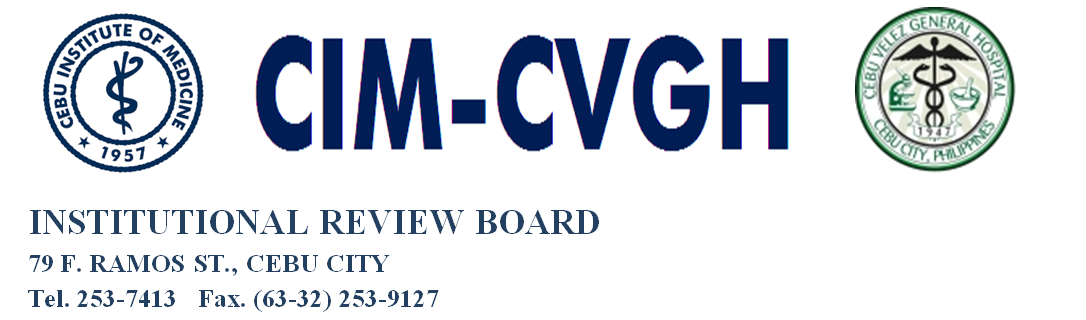 DATE :DATE :DATE :Means of Contact:           Telephone                Fax                    E-mail                      In-personMeans of Contact:           Telephone                Fax                    E-mail                      In-personMeans of Contact:           Telephone                Fax                    E-mail                      In-personStatus of Contacts:          In-coming                                   In-comingStatus of Contacts:          In-coming                                   In-comingStatus of Contacts:          In-coming                                   In-comingPerson contacted:       Reviewer                                     CIM-CVGH IRB MEMBER                                         Chairperson                               Secretariat                                             Sponsor                                        Investigator                                Media  Person contacted:       Reviewer                                     CIM-CVGH IRB MEMBER                                         Chairperson                               Secretariat                                             Sponsor                                        Investigator                                Media  Person contacted:       Reviewer                                     CIM-CVGH IRB MEMBER                                         Chairperson                               Secretariat                                             Sponsor                                        Investigator                                Media                                               Subject                                             Subject                                             SubjectName:Name:Name:Contact No.:                                                                                    Email:Contact No.:                                                                                    Email:Contact No.:                                                                                    Email:Protocol No.:Protocol No.:Protocol No.:Title:Communication Issues / Reasons for making contacts:Communication Issues / Reasons for making contacts:Communication Issues / Reasons for making contacts:Follow up action:             Return call                send written communication            noneFollow up action:             Return call                send written communication            noneFollow up action:             Return call                send written communication            noneSummary of Communication:Summary of Communication:Summary of Communication:Recorded by:Recorded by:Recorded by: